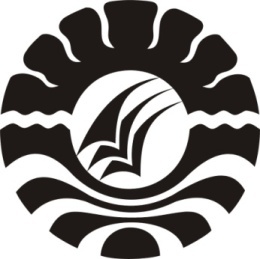 SKRIPSIPENERAPAN KARTU ANIMAL 4D DALAM MENINGKATKANHASIL BELAJAR IPA PADA MURID TUNARUNGUKELAS VII DI SLB-B YPPLB MAKASSARDAYANTI ANDI SYAHRIR. RJURUSAN PENDIDIKAN LUAR BIASAFAKULTAS ILMU PENDIDIKANUNIVERSITAS NEGERI MAKASSAR2017ABSTRAKDayanti Andi Syahrir.R, 2017. ” Penerapan Kartu Animal 4D Dalam Meningkatkan  Hasil Belajar IPA Pada Murid Tunarungu Kelas VII di SLB-B YPPLB Makassar”. Skripsi dibimbing oleh Drs. H. Agus Marsidi, M.Si Dan Drs. Andi Budiman, M.Kes. Jurusan Pendidikan Luar Biasa Fakultas Ilmu Pendidikan, Universitas Negeri Makassar.Masalah dalam peneletian ini mengkaji tentang Penerapan Kartu Animal 4D Dalam Meningkatkan  Hasil Belajar IPA Pada Murid Tunarungu Kelas VII di SLB-B YPPLB Makassar. Rumusan masalah penelitian ialah: 1). bagaimana hasil belajar IPA murid tunarungu kelas VII sebelum menggunakan kartu animal 4D?, 2). bagaimana hasil belajar IPA murid tunarungu kelas VII sesudah menggunakan kartu animal 4D?, dan 3). Apakah metode bermain animal 4D dapat meningkatkan hasil belajar IPA pada murid tunarungu kelas VII di SLB-B YPPLB Makassar?. Tujuan Penelitian ini  untuk mengetahui 1) Hasil belajar IPA murid tunarungu Kelas VII di SLB-B YPPLB Makassar sebelum menggunakan kartu animal 4D.2) Hasil belajar IPA murid tunarungu Kelas VII di SLB-B YPPLB Makassar setelah menggunakan kartu animal 4D. 3) Peningkatan hasil belajar IPA pada murid tunarungu kelas VII di SLB-B YPPLB Makassar melalui kartu animal 4D. Jenis penelitian ini menggunakan pendekatan kuantitatif, populasi penelitian sebanyak 3 orang murid, pengumpulan data dengan teknik tes, sedangkan teknik analisis data dengan analisis deskriptif. Hasil penelitian menunjukkan bahwa: 1). hasil belajar IPA murid tunarungu kelas VII pada SLB-B YPPLB Makassar sebelum penggunaan kartu animal 4D dikategorikan rendah 2). hasil belajar IPA murid tunarungu kelas VII pada SLB-B YPPLB Makassar sesudah penggunaan kartu animal 4D dikategorikan meningkat, dan 3). Ada peningkatan hasil belajar IPA melalui kartu animal 4D murid tunarungu kelas VII pada SLB-B YPPLB Makassar.[1] [2] [3][4][5] [6][8] [8][9][10][1]	A. M. Taiyeb and N. Mukhlisa, “Hubungan Gaya Belajar dan Motivasi Belajar dengan Hasil Belajar Biologi Siswa Kelas XI IPA SMA Negeri 1 Tanete Rilau,” bionature, vol. 16, no. 1, 2015.[2]	R. Salam, Z. Zunaira, and R. Niswaty, “Meningkatkan Hasil Belajar Membuat Dokumen melalui Penggunaan Model Pembelajaran Kooperatif Tipe Make a Match (Mencari Pasangan),” J. Off., vol. 2, no. 2, pp. 173–180, 2016.[3]	H. Muammar, A. Harjono, and G. Gunawan, “Pengaruh Model Pembelajaran Assure dan Pengetahuan Awal Terhadap Hasil Belajar IPA-Fisika Siswa Kelas VIII SMPN 22 Mataram,” J. Pendidik. Fis. dan Teknol., vol. 1, no. 3, pp. 166–172, 2017.[4]	A. Bahri, “Strategi pembelajaran reading questioning and answering (RQA) pada perkuliahan fisiologi hewan untuk meningkatkan hasil belajar kognitif mahasiswa,” bionature, vol. 17, no. 2, 2017.[5]	I. K. Safitri, H. Bancong, and H. Husain, “Pengaruh Pendekatan Multiple Intelligences Melalui Model Pembelajaran Langsung Terhadap Sikap dan Hasil Belajar Kimia Peserta Didik di SMA Negeri I Tellu Limpoe,” J. Pendidik. IPA Indones., vol. 2, no. 2, 2013.[6]	D. L. Zakia, S. Sunardi, and S. Yamtinah, “Pemilihan dan Penggunaan Media dalam Pembelajaran IPA Siswa Tunarungu Kelas XI Di Kabupaten Sukoharjo,” Sainsmat, vol. 5, no. 1, 2016.[7]	N. Nurhikmah, “Perbandingan Hasil Belajar dengan Menggunakan Model Pembelajaran berbasis Internet Web Centric Course dan Model Pembelajaran Konvensional pada Mahasiswa yang Memiliki Tingkat Self-Efficacy Kemampuan Komputer Berbeda.(Disertasi),” DISERTASI dan TESIS Progr. Pascasarj. UM, 2011.[8]	P. Muhiddin, “Potensi Integrasi Problem Based Learning dengan Pembelajaran Kooperatif Jigsaw Dalam Meningkatkan Keterampilan Berpikir Kritis Mahasiswa.,” bionature, vol. 13, no. 1, 2012.[9]	I. S. Husnul, B. Nurhayati, and O. Jumadi, “Pengaruh Penggunaan Media Alat Peraga Terhadap Hasil Belajar Siswa pada Materi Sistem Peredaran Darah Kelas VIII SMP Negeri 2 Bulukumba,” Sainsmat, vol. 4, no. 1, 2015.[10]	M. Arsyad and A. Satriani, “PENINGKATAN HASIL BELAJAR FISIKA SISWA KELAS XI SMA PESANTREN PUTRI YATAMA MANDIRI MELALUI PENDEKATAN KETERAMPILAN PROSES SAINS DASAR,” JKIP (Jurnal Kegur. dan Ilmu Pendidikan), vol. 3, no. 1, pp. 91–101, 2016.